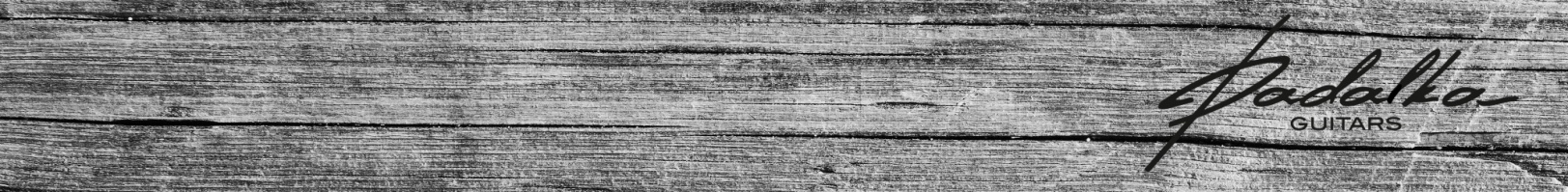 Instrument: Name:E-mail:Common specificationsCommon specificationsModel                      Ennea Bass Doublecut / Ennea Bass SinglecutScale length                                         34'' /  35'' /  36''  MultiscaleNumber of strings                                              4 / 5 / 6 / 7 / 8 / 9Neck joint                                                                            only set in Left handed / right handed Neck specificationsNeck specifications Number of frets                                                                       26 Fret wire              Material - Nickel-silver, Stainless Steel, Evo Gold Size - 2.28х1.4mm /  2.54х1.3mm /  2.79х1.45mm Neck pieces                                                                     3 / 5 / 7 Neck wood                                                         see the price list Fretboard wood                                                        see the price list Fretboard radius                                           12” 14'' 16''  20''  37''  Neck thickness and profile      Thickness 19-22mm /20-23mm/ 21-24mm  / Profile ‘’C’’ / ‘’U’’Binding: fretboard / headstock                            see the price listFret position markers                                          see the price listSide markers                                                      see the price listCustom inlayNut                                                                              see the price listHeadstock colour / veneer / finish                      see the price listNeck colour / finish                                             see the price listReinforcement                                Standard (12-24 fret) / full lengthNotesBody specificationsBody specificationsBody wood                 see the price list (not all woods are available)Body top                    see the price list (not all woods are available)Body colour / finish                                             see the price listCavity cover material /                                                plastic / woodCavity cover mount                                   screws, bolts, magnets       NotesHardware / electronicsHardware / electronicsBridge                             Hipshot Triple Lockdown / Hipshot A-styleString spacing on bridgeTuners                                                                 Hipshot UltraliteHardware colour                                           chrome / black / goldStrings gauge, manufacturer / TuningKnobs                Gotoh Dome-style / Hipshot O-ring / Custom knobsTruss rod cover                              cover / no cover; wood / plasticPickupsPre-ampKnob configuration    in addition to preamp or with passive electronics Split coils                                          none / push-pull / mini togglePickup selector type           mini toggle / rotary switch / balance potStrap buttons                        Gotoh strap pin or Schaller straplocks NotesAdditional informationAdditional informationShipping addressShipment packing / hardshell case / guitar strapNotes